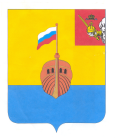 РЕВИЗИОННАЯ КОМИССИЯ ВЫТЕГОРСКОГО МУНИЦИПАЛЬНОГО РАЙОНА162900, Вологодская область, г. Вытегра, пр. Ленина, д.68тел. (81746)  2-22-03,  факс (81746) ______,       e-mail: revkom@vytegra-adm.ruЗАКЛЮЧЕНИЕна проект решения Совета сельского поселения Оштинское23.11.2021                                                                                   г. Вытегра         Заключение Ревизионной комиссии Вытегорского муниципального района на проект решения Совета сельского поселения Оштинское «О внесении изменений в решение Совета сельского поселения Оштинское от 11.12.2020 года № 218» подготовлено в соответствии с требованиями Бюджетного кодекса Российской Федерации, Положения о Ревизионной комиссии Вытегорского муниципального района, на основании заключённого соглашения между Советом сельского поселения Оштинское и Представительным Собранием Вытегорского муниципального района на 2021 год.        Проектом решения вносятся изменения в решение Совета сельского поселения Оштинское от 11.12.2020 года № 218 «О бюджете сельского поселения Оштинское на 2021 год и плановый период 2022 и 2023 годов». Изменения вносятся в доходную и расходную части бюджета поселения на 2021 год.         Предлагается утвердить на 2021 год:- общий объем доходов в сумме 19209,1 тыс. рублей;- общий объем расходов в сумме 21964,9 тыс. рублей;- дефицит бюджета поселения – 2755,8 тыс. рублей.        Изменения приведены в таблице.         Согласно проекта решения общий объем доходов на 2021 год увеличится на 355,0 тыс. рублей и составит 19209,1 тыс. рублей (+1,9%). Изменения в доходной части бюджета 2021 года обусловлены увеличением налоговых и неналоговых доходов на 355,0 тыс. рублей (земельный налог с организаций).         Проектом решения уточняется код бюджетной классификации по субсидиям на сумму 2249,2 тыс. рублей в соответствии с соглашением (переносятся с «Субсидии бюджетам сельским поселений на софинансировавние капитальных вложений в объекты муниципальной собственности» на «Прочие субсидии бюджетам сельских поселений»).         Доля налоговых и неналоговых доходов в общем объеме доходов – 19,5%, доля безвозмездных поступлений – 80,5%.          Согласно проекта решения общий объем расходов бюджета в 2021 году увеличится на 355,0 тыс. рублей (+1,6 %) и составит 21964,9 тыс. рублей. Увеличение расходов планируется за счет увеличения доходной части бюджета. Изменения приведены в Приложении 1 к Заключению.         Дефицит бюджета останется без изменений в объеме 2755,8 тыс. рублей. Источниками финансирования дефицита бюджета является изменение остатков средств на счетах бюджета по состоянию на 01 01.2021 года. Объем дефицита соответствует нормам статьи 92.1 Бюджетного кодекса Российской Федерации.         Объем бюджетных ассигнований по разделу 01 «Общегосударственные вопросы» увеличится на 120,0 тыс. рублей (+1,9 %). Изменения предлагается произвести по подразделу 0104 «Функционирование Правительства Российской Федерации, высших исполнительных органов государственной власти субъектов Российской Федерации, местной администрации», увеличив бюджетные ассигнования на закупки товаров, работ, услуг на 120,0 тыс. рублей (на публикации, запчасти).          На 55,0 тыс. рублей предлагается увеличить объем бюджетных ассигнований по подразделу 0310 «Защита населения и территории от чрезвычайных ситуаций природного и техногенного характера, пожарная безопасность» по разделу 03 «Национальная безопасность и правоохранительная деятельность» на содержание пожарных водоемов.        Увеличение расходов в разделе 05 «Жилищно-коммунальное хозяйство» составит 180,0 тыс. рублей (+4,1%). Расходы увеличатся по подразделу 0503 «Благоустройство»: на организацию уличного освещения на 150,0 тыс. рублей, на прочие мероприятия по благоустройству поселений на 30,0 тыс. рублей.         Проектом решения внесены изменения в финансирование муниципальных программ на 2021 год:- «Муниципальное управление сельского поселения Оштинское Вытегорского муниципального района Вологодской области на 2021-2025 годы» (+120,0 тыс. рублей);- «Благоустройство территории сельского поселения Оштинское на 2021 – 2025 годы» (+180,0 тыс. рублей).Общий объем средств, направляемый на реализацию муниципальных программ, увеличится на 300,0 тыс. рублей и составит в 2021 году 18893,8 тыс. рублей.         Проектом решения внесены соответствующие изменения в приложения к решению от 11 декабря 2020 года № 218 «О бюджете сельского поселения Оштинское на 2021 год и плановый период 2022 и 2023 годов».   Выводы и предложения.        Представленный проект решения соответствует требованиям Бюджетного кодекса Российской Федерации, Положению о бюджетном процессе в сельском поселении Оштинское. Ревизионная комиссия рекомендует представленный проект к рассмотрению.Аудитор Ревизионной комиссии                                                   О.Е. НестероваУтверждено решением о бюджете от 11.12.20 № 218(с изменениями)Предлагаемые проектом решения измененияИзменение, % измененияДоходы, всего (тыс. рублей)18854,119209,1+355,0+1,9%Налоговые и неналоговые доходы3382,43737,4+355,0+10,5%Безвозмездные поступления 15471,715471,70,00,0%Расходы, всего (тыс. рублей)21609,921964,9+355,0+ 4,3%Дефицит (-), профицит (+) бюджета- 2755,8-2755,8